INDICAÇÃO Nº 100/2019Sugere ao Poder Executivo Municipal que proceda a poda das árvores que estão invadindo a Rua Jornalista Cândido Prado, atrapalhando a passagem dos ônibus no Cruzeiro do Sul.Excelentíssimo Senhor Prefeito Municipal, Nos termos do Art. 108 do Regimento Interno desta Casa de Leis, dirijo-me a Vossa Excelência para sugerir ao setor competente que proceda a poda das árvores que estão invadindo a Rua Jornalista Cândido Prado, atrapalhando a passagem dos ônibus no Cruzeiro do Sul.Justificativa:Fomos procurados por munícipes solicitando essa providência, pois, segundo eles a referida Rua possui várias árvores que estão com os galhos invadindo a rua fazendo com que o os ônibus tenham que se deslocar para o outro lado da mesma, sendo que nem sempre estão em condições devido a falta de manutenção, e com essa manobra correm ainda o risco de colidir com outros veículos que vem de frente.Plenário “Dr. Tancredo Neves”, em 09 de Janeiro de 2019José Luís Fornasari                                                  “Joi Fornasari”                                                    - Vereador -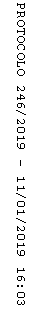 